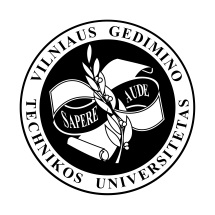 VILNIUS GEDIMINAS TECHNICAL UNIVERSITYFACULTY OF BUSINESS MANAGEMENTDEPARTMENT OF ECONOMICS ENGINEERINGStudent‘s Name, SurnameTITLE OF MASTER THESIS (In Lithuanian)TITLE OF MASTER THESIS (In English)Master’s degree ThesisEconomics Engineering study programme, state code 6211JX068Global Economics specialisationEconomics study fieldVilnius, 201